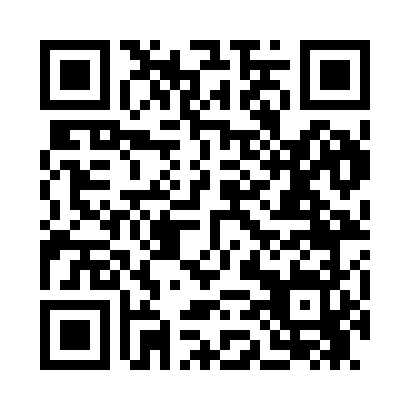 Prayer times for Sloansville, New York, USAMon 1 Jul 2024 - Wed 31 Jul 2024High Latitude Method: Angle Based RulePrayer Calculation Method: Islamic Society of North AmericaAsar Calculation Method: ShafiPrayer times provided by https://www.salahtimes.comDateDayFajrSunriseDhuhrAsrMaghribIsha1Mon3:375:231:015:068:3910:252Tue3:385:241:025:068:3910:243Wed3:395:241:025:068:3910:244Thu3:405:251:025:068:3910:235Fri3:415:261:025:068:3810:236Sat3:425:261:025:068:3810:227Sun3:435:271:025:068:3810:218Mon3:445:281:035:068:3710:219Tue3:455:281:035:068:3710:2010Wed3:465:291:035:068:3610:1911Thu3:475:301:035:068:3610:1812Fri3:485:311:035:068:3510:1713Sat3:505:311:035:068:3510:1614Sun3:515:321:035:068:3410:1515Mon3:525:331:035:068:3310:1416Tue3:535:341:035:058:3310:1317Wed3:555:351:045:058:3210:1218Thu3:565:361:045:058:3110:1119Fri3:575:371:045:058:3010:0920Sat3:595:381:045:058:2910:0821Sun4:005:391:045:058:2910:0722Mon4:015:391:045:048:2810:0523Tue4:035:401:045:048:2710:0424Wed4:045:411:045:048:2610:0325Thu4:065:421:045:048:2510:0126Fri4:075:431:045:038:2410:0027Sat4:095:441:045:038:239:5828Sun4:105:451:045:038:229:5729Mon4:125:461:045:028:219:5530Tue4:135:471:045:028:209:5431Wed4:155:481:045:018:189:52